Assessment Task 2 - “MY RELATIONSHIP WITH…”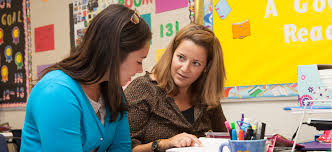 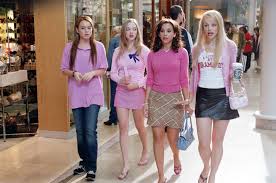 Throughout the topic of Relationships we have covered a number of key themes relating to relationships and how they influence us. Your task is to choose a relationship in your life, outside of your immediate family and create a creative piece that shows me you understand the themes we have discussed throughout the topic and how they relate your relationship with______ . It can be a partner, a friend, a teacher, a neighbour ect. Some guiding questions to help you get started:What are the positive and or negative aspects of this relationship? Do you act differently in this relationship compared to what you would in another?How has this relationship influenced a decision you have made? Was it a positive or negative influence? If there are negative elements or influences from the friendship how could you improve this?How has this relationship helped shape your identity?You can present your piece in anyway you wish, It could be a creative story, a song, a short film, a poem… the possibilities are endless!! Be as creative as you can, you will be marked on this! In saying this, be mindful of the due date and how you are going to manage your time effectively.  DUE DATE:You will have this class to get started. Use your time effectively to get ideas down and ask your classmates or I any questions that you may have regarding the task. From there the assignment will become a task to be completed in your own time and is due at the end of next week _____(date)_____.  A rubric is attached for you to see where you will be assessed as is a self evaluation form for you to fill in at the completion of the task. RUBRIC – “MY RELATIONSHIP WITH…”MARK =     N     P    C     D    HDCOMMENTS _____________________________________________________________________________SELF EVALUATION FORM“My Relationship with…”On reflecting on this assignment, I am especially happy with…The most important thing I learned while working on this was…If I were to improve one thing about my project it would be…Two words to describe this taskOther commentsCRITERIAN - UnsuccessfulP – Needs ImprovementC - AcceptableD - GoodHD - OutstandingCONTENTIt is unclear how the piece is relevant to the topic. The piece lacks depth of understanding of the topicDraws on one of the topic’s themes. Lack of understanding of the topicDraws on some of the themes of the topic and shows a basic understanding of the topicDraws on all of the topic’s themes and shows good understanding of topcDraws on all of the topic’s themes and shows an in depth understanding of the topicLINKINGDoesn’t link the topic themes with their relationshipMakes one link between a theme and their relationshipPresents some connections between topic themes and their relationshipProvides some in depth connections between some of the topic themes and their relationshipPresents clear, indepth and insightful connections between all of the topics themes and their relationship CREATIVITY The task is unoriginal andShows no effort of imaginationThe task shows low levels of imagination and is unengaging for readerThe task is original and shows imagination and is mostly engaging for readerThe task is original and shows effort of imagination. Is engaging for readerThe task is original and highly imaginative  demonstrating effort and is engaging for readerTHINKING PROCESSESTask demonstrates no original thought Task demonstrates some original thinking but lacks critical discussionTask demonstrates some original thinking but lacks critical discussionTask demonstrates high levels of original thought and critical discussion on the topic Task demonstrates high levels of original thought and critical discussion on the topic 